«Экологическое воспитание детей в семье».Цель: Расширить и уточнить представление родителей о том, как воспитывать у детей бережное отношение к природе.Задачи:1.Убедить родителей необходимости воспитания у детей экологической культуры.2. Вызвать стремление у родителей приучать детей к выполнению экологических правил. 3.Организовать активное взаимодействие с родителями по определению экологических запретов.Приветствие.Уважаемые родители, Здравствуйте! Здравствуйте! Здравствуйте.Мы с вами приветствовали друг друга три раза и это не просто так. Число 3 влияет на нашу жизнь и приносит успех. Тройка в языке чисел символизирует равновесие, максимальную прочность, человеческую любовь. А на нашей встрече - единство основных участников воспитательного процесса: родителей, учителей, детей.Послушайте притчу!Когда-то давно, в одном городе, жил великий мудрец. Слава о его мудрости разнеслась далеко вокруг его родного города, люди издалека приходили к нему за советом. Но был в городе человек, завидующий его славе. Пришел он как-то на луг, поймал бабочку, посадил её между сомкнутых ладоней и подумал:— Пойду-ка я к мудрецу и спрошу у него: скажи, о мудрейший, какая бабочка у меня в руках — живая или мёртвая? — Если он скажет мертвая, я открою ладони, бабочка улетит. Если он скажет живая — я сомкну ладони, и бабочка умрет. Вот тогда все поймут, кто из нас умнее.Так всё и получилось. Завистник пришел в город и спросил у мудреца: «Скажи, о мудрейший, какая бабочка у меня в руках — живая или мертвая?»Пристально глядя в глаза, мудрец сказал: «Все в твоих руках».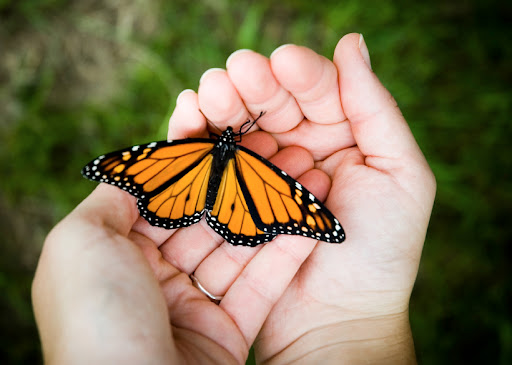 Сегодня мы поговорим о самом дорогом – о наших детях. Ведь вы главные проектировщики, конструкторы и строители детской личности. Помните, без вашей помощи учителю не сделать того, что можно сделать вместе с вами. Воспитывая новое поколение, мы должны позаботиться не только о его моральных принципах и физическом здоровье, но и экологическое воспитание наших детей. И темой нашего разговора будет «Экологическое воспитание детей в семье».Считаете ли вы эту тему актуальной?Окружающий наш мир природы богат, прекрасен и бесконечно разнообразен. А ребёнок младшего школьного возраста открыт, доверчив и восприимчив к окружающему. Поэтому задачи и долг взрослых ввести ребёнка в этот мир, раскрыть его красоту, неповторимость, научить любить и беречь природу.Греческое «ойкос» - дом, «логос» - знание, знание о доме. Дом - это наша планета Земля. 2017 год в России назван годом Экологии. И это неспроста.Ни для кого не секрет, что потребительское отношение к природе нашей планеты, ставит под угрозу не только существование отдельных  экосистем,  но и человечества в целом. Конечно, не стоит запугивать маленького ребенка масштабами грозящей катастрофы и концом света. Просто надо объяснить доступным ребенку языком, что всего этого можно избежать, если вести себя правильноСлайд (бережное отношение к природе) Поэтому, как вы думаете, чему важно научить наших детей, чтобы воспитать бережное отношение к природе?Беречь растения. Не ломать ветки деревьев для игр, а поднимать уже обломанные ветром. Посадите вместе с ребенком, хотя бы одно дерево. Пусть вырастит своими руками цветы или овощи. Расскажите, что именно благодаря растениям мы можем дышать, поэтому в лесу очень легко дышится, а в городе воздух  «тяжелый».Любить животных. Не нужно обижать котов, собак, давить жуков. Дети просто не задумываются, что животные, птицы и насекомые могут испытывать боль и страх. Читайте больше сказок про животных, постройте скворечник, зимнюю кормушку для птиц, заведите домашнее животное.Не бросать мусор, где попало. Вы, конечно же, объясняли ребенку, что мусор нужно бросать в урну, но он все равно норовит тайком бросить бумажку от мороженого на тротуар? Не поленитесь вернуться и попросить ребенка поднять и выбросить мусор в отведенное место. На природе собирайте мусор в пакет и забирайте с собойБеречь природные ресурсы. Научите, выходя из комнаты, выключать свет. Не тратить много воды и тщательно закручивать краны. С самого раннего возраста ребенку необходимо привить любовь к животным, растениям, природной красоте. Ведь то, что человек – Царь природы, придумано нами – людьми. Как не грустно это звучит, но растения и животные приносят больше пользы, чем мы – люди. Человек пользуется благами, подаренными природой, а оставляет после себя часто мусор, засоряющий нашу планету.Каждый школьник должен знать элементарные экологические запреты.Давайте их определим. Слева на слайде начало предложения, а справа- конец предложения. Установите соответствие.1. Не ломай … ветви деревьев и кустарников.
2. Не рви в лесу, на лугу.. цветов. Пусть красивые растения остаются в природе! Помни, что букеты можно составлять только из тех растений, которые выращены человеком.
3. Не лови бабочек,… шмелей, стрекоз и других насекомых. 
4. Не разоряй… муравейники. 
5. Не убивай…лягушек, змей, даже ядовитых. Все они нужны в природе. А из яда ядовитых змей человек получает ценнейшее лекарство. 
6. Не лови диких… животных и не уноси их домой. Известно, что ящерицы, ежи, некоторые рыбы, птицы нередко оказываются жертвой любви ребят к "нашим меньшим братьям", которая выражается в  том, что этих животных ловят, приносят домой (или в школу) и пытаются содержать в неволе. 
7. Не разоряй… птичьи гнезда. 
8. Не жги весной… траву на лугу. Весной с сухой травой обгорают ростки молодой травы, погибают подземные части многих растений, в результате некоторые из них совсем исчезают с лугов. Погибают от огня многие насекомые, гнезда шмелей, птиц. Пожар может перекинуться на лес, на постройки человека. 
9. Не оставляй в лесу, парке, на лугу, у реки… мусора. Никогда не выбрасывай мусор в водоемы. 
Это одно из самых простых и в то же время самых важных правил. Такие основные правила поведения в природе, которыми могут овладеть учащиеся и в начальных классах. Этот список не окончательный. В будущем, он может быть дополнен. 
Усвоив экологические правила, поступки ребят не будут наносить вред природе. Я желаю вам успеха в воспитании бережного отношения детей к природе. Успех придёт к вам, если вы будете проявлять по отношению к детям такие качества личности: терпение, понимание, доброта, любовь, вера, надежда.Рефлексия.Давайте подведем итоги нашей работы в виде игры «Это я», так как я провожу эту игру с вашими детьми. Я произношу фразу, если она характеризует вашу деятельность во время встречи, то вы говорите «Это я».Я молодец, потому что осознаю необходимость экологического воспитания детей в семьеЯ молодец, потому что данная тема вызвала у меня интерес.Я молодец, потому что принимала активное участие в составлении экологических запретовЯ молодец, потому что буду использовать слагаемые успеха в формировании экологической культуры детей«Минутка благодарности»Огромное спасибо вам родители за то, что пришли на собрание и приняли активное участие в обсуждении тех проблем, которые касаются воспитания бережного к природе у детей. Благодарю всех за участие, желаю вам процветания и благополучия! До новых встреч!